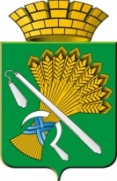 АДМИНИСТРАЦИЯ КАМЫШЛОВСКОГО ГОРОДСКОГО ОКРУГАП О С Т А Н О В Л Е Н И Еот 12.02.2020  N 95                                  О внесении изменений в состав Конкурсной комиссии по отбору проектов инициативного бюджетирования в Камышловском городском округе, утвержденный постановлением администрации Камышловского городского округа от 20.05.2019 года №426 В соответствии со статьями 74, 86 Бюджетного кодекса Российской Федерации,  Федеральным законом от 06.10.2003  № 131-ФЗ «Об общих принципах организации  местного самоуправления в Российской Федерации», Порядком предоставления субсидий из областного бюджета бюджетам муниципальных образований, расположенных на территории Свердловской области, на внедрение механизмов инициативного бюджетирования на территории Свердловской области, являющимся Приложением № 5 к государственной программе Свердловской области «Совершенствование социально-экономической политики на территории Свердловской области до 2024 года», утвержденной постановлением Правительства Свердловской области от 25.12.2014 № 1209-ПП «Об утверждении государственной программы Свердловской области «Совершенствование социально-экономической политики на территории Свердловской области до 2024 года»; Уставом Камышловского городского округа, с целью активизации участия жителей Камышловского городского округа в осуществлении местного самоуправления и решения вопросов местного значения посредством реализации на территории Камышловского городского округа проектов инициативного бюджетирования, в соответствии с кадровыми изменениями, администрация Камышловского городского округаПОСТАНОВЛЯЕТ:1. В состав Конкурсной комиссии по отбору проектов инициативного бюджетирования в Камышловском городском округе, утвержденный постановлением администрации Камышловского городского округа от 20.05.2019 года №426, внести следующие изменения: 1) Исключить:- Мишенькину Аллу Александровну, председателя комитета по образованию, культуре, спорту и делам молодежи администрации Камышловского городского округа;2) Включить:- Кузнецову Ольгу Михайловну, и.о. председателя комитета по образованию,         культуре,      спорту    и     делам   молодежи   администрацииКамышловского городского округа.2. Состав Конкурсной комиссии по отбору проектов инициативного бюджетирования в Камышловском городском округе утвердить в новой редакции (Прилагается).3. Настоящее постановление разместить на официальном сайте Камышловского городского округа.	4. Контроль за выполнением настоящего постановления возложить на заместителя главы администрации Камышловского городского округа Власову Е.Н.Глава Камышловского городского округа	                                               А.В. ПоловниковУТВЕРЖДЕНпостановлением администрацииКамышловского городского округаот 12.02.2020  № 95СОСТАВКонкурсной комиссии по отбору проектов инициативного бюджетирования в Камышловском городском округеЧлены комиссии:Половников Алексей Владимирович- глава Камышловского городского округа, председатель комиссииВласова Елена Николаевна- заместитель главы Камышловского городского округа, заместитель председателя комиссииХапочкина Ольга Александровна- ведущий специалист отдела экономики администрации Камышловского городского округа, секретарь комиссииБессонов Евгений Александрович- первый заместитель главы администрации Камышловского городского округаСоболева Алена Александровна- заместитель главы администрации Камышловского городского округаЧикунова Татьяна Анатольевна- председатель Думы Камышловского городского округа (по согласованию)Солдатов Александр Григорьевич- начальник финансового управления администрации Камышловского городского округаСеменова Лариса Анатольевна- начальник отдела жилищно-коммунального и городского хозяйства администрации Камышловского городского округаАкимова Наталья Витальевна- начальник отдела экономики администрации Камышловского городского округаНифонтова Татьяна Валерьевна- начальник отдела архитектуры и градостроительства администрации Камышловского городского округаМихайлова Елена Викторовна- председатель комитета по управлению имуществом и земельным ресурсам администрации Камышловского городского округаУсова Оксана Андреевна- начальник юридического отдела администрации Камышловского городского округаКузнецова Ольга Михайловна- и.о. председателя комитета по образованию, культуре, спорту и делам молодежи администрации Камышловского городского округаТемирбаев Радик Минхаилович- директор общества с ограниченной ответственностью «Чистый город», председатель экспертного совета Камышловского городского округа «Бизнес», председатель совета предпринимателей Камышловского городского округа (по согласованию)Озорнин Сергей Владимирович- главный редактор газеты «Камышловские известия», член экспертного совета Камышловского городского округа «СМИ» (по согласованию)Шевелёва Татьяна Владимировна- директор муниципального бюджетного учреждения культуры Камышловского городского округа «Камышловский краеведческий музей», председатель экспертного совета Камышловского городского округа «Общественность», председатель Общественной палаты Камышловского городского округаЛитвинчук Екатерина Николаевна- директор общества с ограниченной ответственностью «КамТВ» (по согласованию)